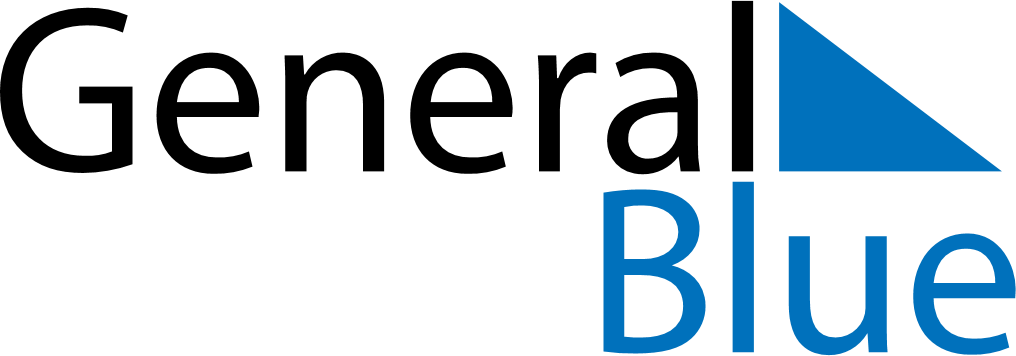 January 2024January 2024January 2024January 2024January 2024January 2024Ballybofey, Ulster, IrelandBallybofey, Ulster, IrelandBallybofey, Ulster, IrelandBallybofey, Ulster, IrelandBallybofey, Ulster, IrelandBallybofey, Ulster, IrelandSunday Monday Tuesday Wednesday Thursday Friday Saturday 1 2 3 4 5 6 Sunrise: 8:54 AM Sunset: 4:13 PM Daylight: 7 hours and 18 minutes. Sunrise: 8:54 AM Sunset: 4:14 PM Daylight: 7 hours and 19 minutes. Sunrise: 8:54 AM Sunset: 4:15 PM Daylight: 7 hours and 21 minutes. Sunrise: 8:54 AM Sunset: 4:17 PM Daylight: 7 hours and 22 minutes. Sunrise: 8:53 AM Sunset: 4:18 PM Daylight: 7 hours and 24 minutes. Sunrise: 8:53 AM Sunset: 4:19 PM Daylight: 7 hours and 26 minutes. 7 8 9 10 11 12 13 Sunrise: 8:52 AM Sunset: 4:21 PM Daylight: 7 hours and 28 minutes. Sunrise: 8:52 AM Sunset: 4:22 PM Daylight: 7 hours and 30 minutes. Sunrise: 8:51 AM Sunset: 4:23 PM Daylight: 7 hours and 32 minutes. Sunrise: 8:50 AM Sunset: 4:25 PM Daylight: 7 hours and 34 minutes. Sunrise: 8:50 AM Sunset: 4:27 PM Daylight: 7 hours and 36 minutes. Sunrise: 8:49 AM Sunset: 4:28 PM Daylight: 7 hours and 39 minutes. Sunrise: 8:48 AM Sunset: 4:30 PM Daylight: 7 hours and 41 minutes. 14 15 16 17 18 19 20 Sunrise: 8:47 AM Sunset: 4:31 PM Daylight: 7 hours and 44 minutes. Sunrise: 8:46 AM Sunset: 4:33 PM Daylight: 7 hours and 47 minutes. Sunrise: 8:45 AM Sunset: 4:35 PM Daylight: 7 hours and 49 minutes. Sunrise: 8:44 AM Sunset: 4:37 PM Daylight: 7 hours and 52 minutes. Sunrise: 8:43 AM Sunset: 4:39 PM Daylight: 7 hours and 55 minutes. Sunrise: 8:42 AM Sunset: 4:40 PM Daylight: 7 hours and 58 minutes. Sunrise: 8:41 AM Sunset: 4:42 PM Daylight: 8 hours and 1 minute. 21 22 23 24 25 26 27 Sunrise: 8:39 AM Sunset: 4:44 PM Daylight: 8 hours and 4 minutes. Sunrise: 8:38 AM Sunset: 4:46 PM Daylight: 8 hours and 8 minutes. Sunrise: 8:37 AM Sunset: 4:48 PM Daylight: 8 hours and 11 minutes. Sunrise: 8:35 AM Sunset: 4:50 PM Daylight: 8 hours and 14 minutes. Sunrise: 8:34 AM Sunset: 4:52 PM Daylight: 8 hours and 18 minutes. Sunrise: 8:32 AM Sunset: 4:54 PM Daylight: 8 hours and 21 minutes. Sunrise: 8:31 AM Sunset: 4:56 PM Daylight: 8 hours and 25 minutes. 28 29 30 31 Sunrise: 8:29 AM Sunset: 4:58 PM Daylight: 8 hours and 28 minutes. Sunrise: 8:27 AM Sunset: 5:00 PM Daylight: 8 hours and 32 minutes. Sunrise: 8:26 AM Sunset: 5:02 PM Daylight: 8 hours and 36 minutes. Sunrise: 8:24 AM Sunset: 5:04 PM Daylight: 8 hours and 39 minutes. 